Муниципальное автономное  общеобразовательное учреждение «Полвазненская средняя общеобразовательная школа № 1»(МАОУ « Полазненская СОШ № 1»)Отчет о результатах самообследованияМуниципального автономного общеобразовательного учреждения«Полазненская СОШ № 1» за 2020годОбщие сведения об образовательной организацииМАОУ «Полазненская СОШ № 1» (далее – Школа) расположена в рабочем поселке Полазна Большинство семей обучающихся проживают в домах типовой застройки: 80 процентов  − рядом со Школой, 20 процентов − в близлежащих микрорайонах и населенных пунктах.Основным видом деятельности Школы является реализация общеобразовательных программ начального общего, основного общего и среднего общего образования. Также Школа реализует образовательные программы дополнительного образования детей ( Подготовка детей в первый класс) .Аналитическая частьI.Оценка образовательнойдеятельностиОбразовательная деятельность в Школе организуется в соответствии с Федеральным законом от 29.12.2012 № 273-ФЗ «Об образовании в Российской Федерации», ФГОС начального общего, основного общего и среднего общего образования, СП 2.4.3648-20 «Санитарно-эпидемиологические требования к организациям воспитания и обучения, отдыха и оздоровления детей и молодежи», СанПиН 1.2.3685-21 «Гигиенические нормативы и требования к обеспечению безопасности и (или) безвредности для человека факторов среды обитания», другими нормативными правовыми актами, которые регулируют деятельность образовательных организаций, основными образовательными программами.локальными нормативными актами Школы.Учебный план 1–4-х классов ориентирован на 4-летний нормативный срок освоения основной образовательной программы начального общего образования (реализация ФГОС НОО), 5–9-х классов – на 5-летний нормативный срок освоения основной образовательной программы основного общего образования (реализация ФГОС ООО), 10–11-х классов – на 2-летний нормативный срок освоения образовательной программы среднего общего образования (реализация ФГОС СОО).В 2020 году в результате введения ограничительных мер в связи с распространением коронавирусной инфекции часть образовательных программ в 2019/20 и в 2020/21 учебных годах пришлось реализовывать с применением электронного обучения и дистанционных образовательных технологий. Для этого использовались федеральные и региональные информационные ресурсы, в частности Zoom, Учи. ру, ……Результаты педагогического анализа, проведенного по итогам освоения образовательных программв дистанционном режиме, свидетельствуют о снижении результативности образовательной деятельности в начальной и основной школе. Причину данной ситуации видим в следующем:недостаточное обеспечение обучающихся техническими средствами обучения – компьютерами, ноутбуками и др., высокоскоростным интернетом;недостаточное внимание родителей (законных представителей) обучающихся при организации домашней обстановки, способствующей успешному освоению образовательных программ;не успешность работников Школы в установлении полноценного взаимодействия с родителями, проведении достаточных разъяснений о включенности в дистанционные занятия и значимости их для обучающихся.Исходя из сложившейся ситуации, в плане работы Школы на 2021 год необходимо предусмотрены мероприятия, минимизирующие выявленные дефициты, включены мероприятия в план ВСОКО.Воспитательная работаВоспитательная работа в школе строилась  в соответствии с программой воспитания, составленной с использованием  рекомендованной примерной программой воспитания . Цель воспитательной работы в школе -личностное развитие школьников. Осуществлялась программа по модулям прописанным в программе:Ключевые дела – это главные традиционные общешкольные дела, в которых принимает участие большая часть школьников и которые обязательно планируются, готовятся, проводятся и анализируются совместно педагогами и детьми. Это комплекс коллективных творческих дел, интересных и значимых для школьников, объединяющих их вместе с педагогами в единый коллектив и соответствует,  объявленному Году музеев  и детского туризма «Путешествуй. Делай открытия. Развивайся» Все запланированные мероприятия выполнены в полном объеме. Активное участие мы приняли в конкурсах и мероприятиях различного уровня: муниципальный конкурс агитбригад «Мы за безопасность на дороге»- 2 место команда 3-4 классов, диплом за участие получила команда 7-8 классов. Конкурс «Мы за безопасность на дороге» для семейных команд- учащиеся 10 классов приняли участие в краевом  мероприятии по профориентации «Я знаю город будет», в краевом конкурсе социальных проектов принял участие ученик 10 класса Горохов Данил.Большое внимание уделялось патриотическому воспитанию школьников. Баюсова Александра, ученица 8А класса, участвовала в общероссийском конкурсе сочинений«  Учитель-ветеран войны»,  для учащихся 6-8 классов проведены открытые уроки «Помнить-значить знать», для учащихся 5-8 классов проведены онлайн экскурсии «ТОП – 7 военных музеев России», информацию подбирали, снимали и озвучивали ученики 6-7 классов. В дню защитников отечества в школе прошел флешмоб«Флаг моего государства»Традиционно очень насыщена школьная жизнь спортивными мероприятиями. В школе прошли соревнования по пионерболу (4-6 кл), волейболу(7-11кл), баскетболу и стритболу для всех параллелей. Активное участие школьники принимали в спортивных состязаниях различного уровня.Соревнования общепоселкового и муниципального уровней:«День поселка»:баскетбол -1,2 местолегкоатлетическая эстафета-все призовые места заняли команды нашей школыЛегкоатлетическая эстафета(район):3-4 классы-1 место5-9 классы- 2 место10-11 классы-1 местоЛыжные гонки (район):1-4 классы-1 место5-9 классы- 1 место10-11 классы-1 местоНастольный теннис (район):Общекомандное 2 местоОФП(район):1-4 классы -3 место5-9 классы-1 местоСтарты надежд (район)- 3 место.Модуль «Самоуправление»Поддержка детского самоуправления в школе помогает педагогам воспитывать в детях инициативность, самостоятельность, ответственность, трудолюбие, чувство собственного достоинства, а школьникам – предоставляет широкие возможности для самовыражения и самореализации. Поскольку учащимся младших и подростковых классов не всегда удается самостоятельно организовать свою деятельность, детское самоуправление иногда и на время может трансформироваться (посредством введения функции педагога-куратора) в детско-взрослое самоуправление. Детское самоуправление в школе осуществляется следующим образом На уровне школы:через деятельность Открытой группы «Создавая будущее» (далее ОГ), создаваемого для учета мнения школьников по вопросам управления образовательной организацией и принятия административных решений, затрагивающих их права и законные интересы;через деятельность творческие группы сменного состава, отвечающих за проведение тех или иных конкретных мероприятий.На уровне классов:через деятельность выборных по инициативе и предложениям учащихся класса лидеров ( старост), представляющих интересы класса в общешкольных делах и призванных координировать его работу с работой ОГ          и классных руководителей;через деятельность выборных органов самоуправления – групп сменного состава, отвечающих за различные направления работы классаМодуль «Классное руководство»Осуществляя работу с классом, классный руководитель организует работу с коллективом класса; индивидуальную работу с учащимися вверенного ему класса; работу с учителями, преподающими в данном классе; работу с родителями учащихся или их законными представителями.Классные руководители большое внимание уделяют развитию классного самоуправления, вовлекают в подготовку и проведение учащихся различных категорий, организации внеурочной деятельности учащихся, индивидуальной работе, привлекая специалистов школы и педагогов работающих в классе.  С целью сплочения классного коллектива, организации познавательной, спортивно-оздоровительной  деятельности многие классы выезжают в лагерь «Новое поколение" Модуль «Курсы внеурочной деятельности»Внеурочная деятельность в школе позволяет решить еще целый ряд очень важных задач:- обеспечить благоприятную адаптацию ребенка в школе;- оптимизировать учебную нагрузку обучающихся;- улучшить условия для развития ребенка;- учесть возрастные и индивидуальные особенности обучающихся.Результат внеурочной деятельности - итог участия школьника в деятельности (получение предметных знаний, знаний о себе и окружающих, опыта самостоятельного действия).В соответствии с требованиями федерального государственного образовательного стандарта основная  образовательная  программа общего образования реализуется, в том числе, и через внеурочную деятельность по основным направлениям развития личности:духовно-нравственноесоциальноеобщеинтеллектуальноеобщекультурноеспортивно-оздоровительноеКоличество занятий внеурочной деятельности для каждого обучающегося определяется его родителями (законными представителями) с учетом занятости обучающегося во второй половине дня, но не более 10 недельных часов.Общеинтеллектуальное направление:Программы:«Занимательный английский язык для малышей» (расширение и углубление знаний по предмету, развитие интереса к предмету, повышение уровня интеллектуального, творческого мышления); «Эрудит», «Умники и умницы» (повышение уровня интеллектуального, творческого и логического мышления); «Юный исследователь» (развитие интеллектуально-творческого потенциала личности ребёнка путём совершенствования его исследовательских способностей в процессе саморазвития);«Лего-конструирование» (развитие навыков начального технического моделирования и конструирования);«Робототехника»- смешанные возрастные группы для обучающихся 5-8 классов (развитие личности ребенка, способной к самостоятельному творчеству в области технического моделирования и конструирования);«3Д моделирование, конструирование» -смешанные возрастные группы для обучающихся 1-6 классов (развитие личности ребенка, способной к самостоятельному творчеству в области технического моделирования и конструирования);«3Д проектирование»- (развитие личности ребенка, способной к самостоятельному творчеству в области технического моделирования, конструирования и проектирования);Ключевые моменты в истории- (расширение и углубление знаний по предмету, развитие интереса к предмету, повышение уровня интеллектуального, творческого мышления);«Эксперементальная физика» -смешанные возрастные группы для обучающихся 6,7 классов (повышение уровня интеллектуального, творческого и логического мышления, формирование навыков самостоятельной исследовательской деятельности);«За страницами учебника математики» (повышение уровня интеллектуального, творческого и  логического мышления, формирование умений и навыков решения задач с модулем);«Диалоги на английском» (расширение и углубление знаний по предмету, развитие интереса к предмету, повышение уровня интеллектуального, творческого мышления);«Практическое обществознание» (расширение и углубление знаний по предмету, критическое восприятие и осмысление разнородной социальной информации, отражающей различные подходы, интерпретации социальных явлений, формулирование на этой основе собственных заключений и оценочных суждений)Информатика в играх и задачах» - для обучающихся 5,6 классов  (формирование навыков работы с разными видами  текстовой информации, умение извлекать информацию, представленную в виде таблиц, схем, диаграмм; повышение знаково – символической, информационной грамотности);Наглядная геометрия-развитие пространственных представлений, образного мышления, изобразительно графических умений, приемов конструктивной деятельности, умений преодолевать трудности при решении математических задач, геометрической интуиции, познавательного интереса учащихся, развитие глазомера, памяти обучение правильной геометрической речи)Задачи с параметрами- Задачи с параметрами традиционно представляют для учащихся сложности в логическом, техническом и психологическом плане. Однако именно решение таких задач открывает перед учащимися большее число эвристических приемов общего характера, применяемых в исследованиях на любом математическом материале. Кроме того, задачи с параметрами обладают высокой диагностической и прогностической ценностью, поэтому они стали неотъемлемой частью единого государственного экзамена.Общекультурное направление способствует воспитанию способности к духовному развитию, нравственному самосовершенствованию, формированию ценностных ориентаций, развитие обшей культуры, знакомству с общечеловеческими ценностями мировой культуры, духовными ценностями отечественной культуры, нравственно-этическими ценностями многонационального народа России и народов других стран, развивает эмоциональную сферу ребенка, чувства прекрасного, творческие способности, формирует коммуникативную и общекультурную компетенции, формирует активную жизненную позицию.Программы:«Моделирование из бумаги», (развитие личности ребенка, способной к самостоятельному творчеству в области технического моделирования и конструирования);Танцевальный кружок «Аксель» -  смешанные возрастные группы с 2 по 8 класс (развитие личности учащихся средствами искусства, получение эмоционально-ценностного опыта восприятия произведений искусства и опыта художественно-творческой деятельности);Спортивно - оздоровительноеЦелесообразность данного направления заключается в формировании знаний, умений, установок, личностных ориентиров и норм поведения, обеспечивающих сохранение и укрепление физического, психологического и социального здоровья  обучающихся, как одной из ценностных составляющих, способствующих познавательному и эмоциональному развитию ребенка, достижению планируемых результатов освоения образовательной программы начального общего и основного общего образования.Программы:Баскетбол - смешанные возрастные группы с 2 по 10 класс (формирование жизненно важных навыков и умений школьников , всестороннего развития их физических и психических качеств.  Освоенные двигательные действия игры в баскетбол и сопряженные с ним физические упражнения являются эффективными средствами укрепления здоровья и рекреации и могут использоваться человеком на протяжении всей его жизни в самостоятельных формах занятий физической культуры); 5. Духовно-нравственное направление предполагает становление отношений ребенка к  Родине, обществу, коллективу, людям, к труду, своим обязанностям и к самому себе, и, соответственно, развитие качеств: патриотизма, толерантности, товарищества, активное отношение к действительности, глубокое уважение к людям. Задача духовно-нравственного воспитания состоит в том, чтобы социально необходимые требования общества педагоги превратили во внутренние стимулы личности каждого ребенка, такие как долг, честь, совесть, достоинство. Главная цель - формирование человека, способного к принятию ответственных решений, и проявлению нравственного поведения в любой жизненной ситуации. Духовно-нравственное направление в школе реализуется через деятельность  патриотического кружка «Боец», тематические классные часы, акции, мероприятия патриотического характера, посещение театров, организацию выставок творческих работ.Количество учащихся посещающих кружки, секции, краткосрочные курсы в школе увеличивается, группы сохраняются.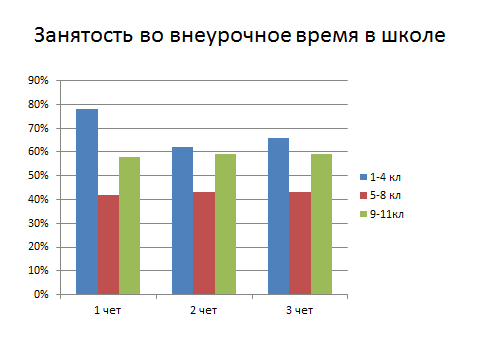 Обучающиеся нашей школы активно посещают учреждения дополнительного образования поселка: Школа искусств, Школа технического резерва, СДЮСШОР, ПЦТиД. Охват -86%, в течении трех лет процент охвата стабилен.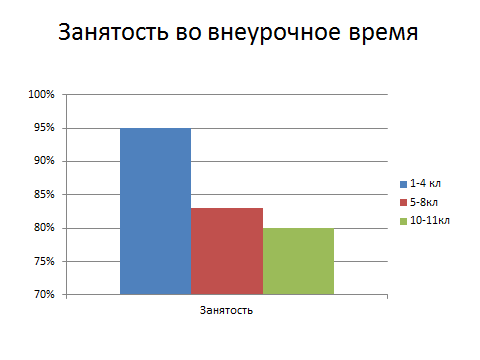 Модуль «Профориентация»Совместная деятельность педагогов и школьников по направлению «профориентация» включает в себя тестирование, в целях диагностики интересов обучающихся к современным перспективным отраслям и востребованным компетенциям, формирование  представлений об основах стратегии выбора профессиональной сферы, о факторах, которые нужно учесть.В школе прошлипрофориентационные мероприятия:классные часы «Перед выбором»-9кл,« Формула успеха»-8кл, участие в онлайн – мероприятиях  портала ПроеКТОриЯ(7-11кл),работа с проектом ранней профессиональной ориентации «Билет в будущее»(6-11кл),онлайн-встречи с представителями ВУЗов Пермского края, проведен краткосрочный психологический курс  «Познай себя» (8кл),мероприятия совместно с Советом молодых специалистов «ЛУКОЙЛ-ПЕРМЬ»- интерактивные игры,  профориентационная  беседа - знакомство с предприятием (9-11кл),олимпиада (ПНИПУ-ЛУКОЙЛ)-11кл, открытые уроки на платформе «Большая перемена»- 7кл, для учащихся 5-7 классов составлен мультсборник по профессиям, учащиеся 3-5 классов на классных часах рассказывали о профессиях родителей.Модуль «Работа с родителями»Работа с родителями или законными представителями школьников осуществлялась в рамках проекта «Индивидуальнаяобразовательнаятраекторияродительскогопросвещения «#Яродитель#»» В условиях пандемии деятельность классного руководителя организовывалась  с помощью цифровых ресурсов, направленных на гармоничное развитие, воспитание, сохранение психического и физического здоровья ребенка и профессионального самоопределения: «Осторожно: дети», «Ты – мама», «Дети дома», «Растем вместе», «Школа развития эмоций», «Профориентатор», «Я- родитель», «ПроеКТОриЯ», «Центр психолого-педагогической, медицинской и социальной помощи» и др. По запросу родителей проводились онлайн-консультации психологом школы Жулановой Е.А.  В родительские группы также отправлялись ссылки на проводимые семинары, консультации психологической службой 2 и 3 уровней.Модуль «Профилактическая работа»Профилактическая работа в школе строилась в соответствии с профилактической программой по предупреждению правонарушений  и безнадзорности учащихся «Сохраним невидимые нити», которая направлена на:предупреждение асоциального поведения  учащихся,  развитие  их эмоционально- волевой  сферы,   успешную социализацию  в обществе ,  привитие навыков здорового образа жизни, повышение психолого-педагогической грамотности родителей.Цель:  использование системы воспитательных воздействий, направленных на формирование позитивной социальной ориентации. Осуществление коррекционной, реабилитационной работы с семьей и учащимися.Для достижения  цели профилактической работы школы и, исходя из анализа контингента учащихся, решаются следующие задачи профилактики:Задачи:Способствовать развитию социально-активной гражданской позиции учащихся;Просвещать  родителей  в  вопросах профилактики правонарушений, формировать законопослушное поведение учащихся;Развивать  творческие  способности  детей и подростков;Координировать действие  педагогического коллектива с работой структур и общественных организаций, работающих с детьми и подростками;Создать условие для развития  возможностей учащихся на основе проектирования модели  МедиАрены, как пространства самореализации личности и её апробация в современных информационных условиях;Способствовать укреплению связи семьи и школы в интересах ребёнка;Создать условия для укрепления и сохранения физического и психического здоровья учащихся и привития им навыков здорового и безопасного образа жизни, в том числе безопасности в сети интернет;Создать условия для формирования у школьников образа своего будущего, способности к самоопределению и саморазвитию;Осуществлять взаимодействие с другими органами системы профилактикиДанная программа была представлена на муниципальном конкурсе команд по профилактике.  Все профилактические мероприятия, в том числе с обучающимися группы риска социально опасного положения выполнены в полном объеме. На данный момент в ГР социально опасного положения состоит 26 человек, в СОП-7 человек.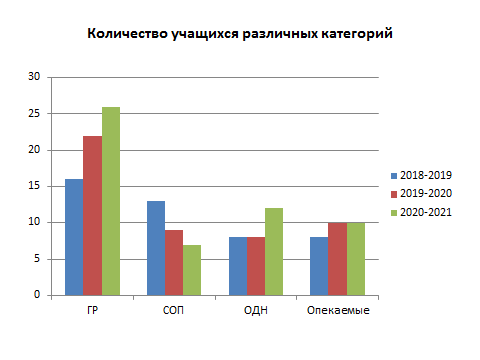 С учащимися ГР социально опасного положения профилактическая работа проводилась согласно плана ИПК, который составляет классный руководитель на 6 месяцев. Для организации качественной профилактической работы  подключаются специалисты социально психологической службы школы, инспектор ПДН, педагоги и руководители кружков, секций созданных на базе школы и учреждений дополнительного образования поселка. Все мероприятия вносятся в ЕИС «Траектория» и заносится отчет о их выполнении.В школе проводится много мероприятий направленных на предупреждение правонарушений и преступлений несовершеннолетних: ежедневный контроль посещаемости уроков, тематические оперативки по ЗОЖ, Спартакиады, туристические слеты, осуществляется взаимодействие с другими ведомствами, развитие классного и школьного самоуправления. В результате проведенной работы с учета ГР социально опасного положения сняты 5 человек, а количество учащихся  состоящих в СОП увеличилось на одного человека, переведенного из ГР за пропуски уроков и бродяжничество. Нет положительной динамики по пропускам без уважительной причины. Есть учащиеся не приступившие к занятиям- 2 человека. Для работы с данными обучающимися подключены следующие ведомства: инспектор по делам несовершеннолетних ПОП, КДНиЗП г. Добрянка. Увеличилось количество учащихся состоящих на учете в ПДН. Все они поставлены на учет в ГР социально опасного положения, профилактическая работа проводится с ними согласно плана ИПК. В течение учебного года в школе выявлено 2 случая жестокого обращения с детьми- родители уклоняются от своих обязанностей, употребляют спиртные напитки, бродяжничают. По данным случаям составлены сигнальные карточки и отправлены в полицию, опеку и КДНиЗПДобрянского ГО. На данный момент ученица 8 класса изъята из семьи, проживает у своего опекуна. В результате проведенной профилактической работы снято с учета ГР 5 человек, 3 ученика имеющие пропуски уроков без уважительной причины приступили к занятиям и успешно закончили 3 четверть.Большое внимание мы уделяем безопасности детей. На итоговых классных часах проходят инструктажи по ПДД, противопожарной безопасности, правилах поведения на водных объектах и на улице в вечернее время, безопасность в сети интернет. Классными руководителями ведутся журналы инструктажей, один раз в четверть проверяются странички учащихся ВК на наличие деструктивных групп. Учащихся состоящих в группах наносящих вред их психическому и физическому здоровью не выявлено.II.Оценка системы управления организациейУправление осуществляется на принципах единоначалия и самоуправления.Органы управления, действующие в ШколеДля осуществления учебно-методической работы в Школе создано три предметных методических объединения:социально-экономических дисциплин;естественно-научных и математических дисциплин;объединение педагогов начального образования.В целях учета мнения обучающихся и родителей (законных представителей) несовершеннолетних обучающихся в Школе действуют  Совет Попечителей , а также Совет обучающихся и Совет родителейПо итогам 2020 года система управления Школой оценивается как эффективная, позволяющая учесть мнение работников и всех участников образовательных отношений. В следующем году изменение системы управления не планируется.В 2020 году систему управления внесли организационные изменения в связи с дистанционной работой и обучением. В перечень обязанностей заместителя директора по УВР добавили организацию контроля за созданием условий и качеством дистанционного обучения. Определили способы, чтобы оповещать учителей и собирать данные, которые затем автоматически обрабатывали и хранили на виртуальных дисках и сервере Школы.III. Оценка содержания и качества подготовки обучающихсяСтатистика показателей за 2017–2020 годыПриведенная статистика показывает, что 2017–2020 годы увеличилось количество обучающихся в начальной школе на 33 чел.В основной школе уменьшилось на 22 человека , в целом численность обучающихся  в школе постепенно  снижается, что связано с демографическими ситуациями в поселке.  В основной школе  произошло  увеличение   второгодников, что  связано с особенностями работы в 2019-2020 уч. году. Данные дети не смогли получить дополнительных занятий с учителями.  Количество успешных выпускников, окончивших школу с аттестатом особого образца в основной и старшей школе немного выросло.    Обучающихся с ОВЗ  в 2020 году 63 человека. Из них в классах коррекции обучается 12 чел по программе АООП (с ЗПР) в  4Д  и   в 6Е    10  чел. по программа АООП (с УО). С  инвалидностью обучается 10 человек. Пять  из них обучается в классах по программам ООП, три ребенка обучается по программам АООП (с УО) на дому и 1 ребенок по программе АООП (с ЗПР) на дому и 1 по программе ООП  на дому. Учащиеся успешно осваивают программу. Контроль за успеваемость детей ОВЗ осуществляется по итогам каждой четверти.В 2020 году шесть детей из трех семей  перешли на семейное обучение. Дети обучаются успешно.Один учащийся обучается на очно-заочной форме обучения.Таким образом,  в школе представленные различные формы обучения: очно, очно-заочно, на дому и переход на семейное обучение. В 2020 году Школа начала реализовывать рабочие программы «Второй иностранный язык: «немецкий» и  «Родной язык». С сентября 2020 года изучают второй иностранный (немецкий) учащиеся 5 кл. (102 учащихся) и Родной (русский язык) изучается в 1 и 5 кл. 120 и 102 учащихся соответственно)Результаты освоения учащимися программ начального общего образования по показателю «успеваемость» в 2020 годуЕсли сравнить результаты освоения обучающимися программ начального общего образования по показателю «успеваемость» в 2020 году с результатами  по показателю «успеваемость»в 2019 году, то можно отметить прирост показателя успеваемости на 1% и снижение показателя качества знаний на 1%.Результаты освоения учащимися программ начального общего образования по показателю «успеваемость» 2019-2020 учебного года   100-процентная успеваемость: 5А, 5В, 5Д, 5Е, 6А, 6Б, 6В, 7А, 8А, 9А, 9Б, 9В, 9Г, 9Д, 10А, 10Б, 11А, 11Б. В  18 классах, что составляет 43%. Меньше половины классов окончили обучение без двоечников. Можно проследить  динамику количества обучения  в классах, не имеющих двоечников в своем составе по годам обученияУспеваемость по школе  по годам обученияАнализируя данные за несколько лет, видно, что успеваемость улучшается. Общее качество увеличивается, колеблется с небольшим отклонением и держится на уровне 40% .В 2020 году учащиеся 9-х классов успешно сдали итоговое собеседование по русскому языку в качестве допуска к государственной итоговой аттестации. По итогам испытания  получили «зачет» за итоговое собеседование все 81 учащийся.Осенью 2020 года для учеников 5–9-х классов были проведены всероссийские проверочные работы, чтобы определить уровень и качество знаний за предыдущий год обучения. Все работы были по материалам предыдущего года обучения В 5-х классах писали хорошие результаты (выше района, выше края) были по математике и окружающему языку. Т.е. при переходе на следующую ступень учащиеся показали хороший уровень подготовки. Хуже результаты по русскому языку.В 6-х кл.  хорошие результаты по математике (выше района и выше края) и по истории. По биологии (на уровне района). По русскому языку результаты слабее.  В 7-х кл. хорошие результаты по математике выше района и выше края,      по русскому языку результаты на уровне района. Слабые результаты по биологии и истории и географии.В 8-х кл. хорошие результаты по математике и биологии -  выше района и выше края, по истории,  географии  и английскому языку  – лучше района, ниже края. По русскому языку  и физике на уровне района,  В 9  кл. справились хорошо:  русский язык написали лучше района, но ниже края, математика выше района и выше края. Выводы:Хорошо справились учащиеся по математике  и по большинству устных предметовПо русскому языку результаты недостаточно высокие, что связано с особенностью преподавания. Этот предмет требует долгой  отработки письменных  навыков, что в условиях 2019-2020 уч. года сделать не удалосьВ связи с полученными результатами запланировано:спланировать коррекционную работу на уроках русского языка, чтобы устранить пробелы;организовать повторение по темам, проблемным для класса в целом;провести индивидуальные тренировочные упражнения по разделам учебного курса, которые вызвали наибольшие затруднения;организовать на уроках работу с текстовой информацией, что должно сформировать коммуникативную компетентность школьника: погружаясь в текст, грамотно его интерпретировать, выделять разные виды информации и использовать ее в своей работе;совершенствовать навыки работы учеников со справочной литературой.Повторная диагностика – апрель 2021 г.В связи с неблагоприятной эпидемиологической обстановкой, связанной с распространением новой коронавирусной инфекции на территории России, итоговое сочинение (изложение) в 2020 году было перенесено на 2021 год, поэтому итоговое сочинение (изложение) в 2020 году не проводилось.В 2020 году учащиеся 9 кл. прошли итоговое собеседование. Все учащиеся справились и были допущены к итоговой аттестации.  ОГЭ в 2020 году не сдавали по причине  тяжелой эпидемиологической ситуации.  ОГЭ, ЕГЭ и ГВЭ отменили как форму аттестации для всех учеников на основании постановления Правительства от 10.06.2020 № 842. ЕГЭ сдавали только выпускники, которые планировали поступать в высшие учебные заведения. Школа выдавала аттестаты по результатам промежуточной аттестации, которую провели на основании рекомендаций Министерства просвещения и регионального министерства образования с учетом текущей ситуации.Результаты сдачи ЕГЭ в 2020 годуДва человека  получили более 225 баллов по предметам, включая русский язык и профильную математику.Итоги ЕГЭ за несколько летСредний балл   РУССКИЙ ЯЗЫК  В 2019-2020уч.г. результаты ЕГЭ в целом ниже предыдущих лет, считаем , что дистанционное образование не дает достаточно высоких результатов, скорее всего есть причины объективные ( недостаточная техническая оснащенность, низкая скорость интернет) но  и слабый уровень самоорганизации старшеклассников и недостаточный опыт учителей  в организации дистанционного образования.Стабильные результаты по русскому языку, математике (профильный уровень), физике, информатике.        Внутришкольный контроль Формы внутришкольного контроля:-  анализ результатов мониторинговых исследований регионального уровня, в том числе метапредметные- замеры скорости чтения и вычислительных навыков в 5 кл.- монитониг готовности к обучению в 5 кл. и 10 кл.- посещение уроков- анализ текущей успеваемости и посещаемостиМониторинговые обследования В сентябре 2020  были проведены диагностические работы в 10 кл. по результатам обучения в 9 кл. Диагностика была организована по типу ОГЭ,  т.к. выпускники 2019-2020 г. не проходили итоговую аттестацию в форме ГИА-9.Итоговый результат следующий:По результатам видно, что написали работу слабо. По всем предметам есть учащиеся, которые не справились с работой. На отлично были выполнены работы только по русскому языку. В процентном отношении хуже всего выполнена химия -50% неудовлетворительных отметок. Физика – 42% двоек, математика – 31%, английский язык – 25%  Мониторинг готовности учащихся 5 кл. к обучению в школе по следующим направлениям:  техника чтения, навыки счета, метапредметный мониторингПроверка техники чтения  5 кл.  показала, что у 80% учащихся скорость чтения соответствует норме или превышает норму.  20% учащихся не справляются с техникой чтения. В учебном году предстоит  дополнительная работа по отработке скорости чтения.Проверка навыков счета 5 кл. показала, что со сложением и вычитание справляются все обучающиеся. Сложности учащиеся испытывают в примерах на деление столбиком, т.к. это наиболее сложный раздел арифметике.3) Метапредметный мониторинг  в 5 кл. был направлен на проверку читательской грамотности показал, что существует прямая взаимосвязь между техникой чтения и метапредметным навыком. Те учащиеся, которые не справились с техникой чтения, показали низкий результат в метапредметном мониторинге. Перед учителями 5 кл. была поставлена задача по отработке навыка работы с текстом. Повторный мониторинг будет проведен в апреле 2021.4) Психологическая диагностика учащихся на готовность обучаться в основной школе показал, что в целом учащиеся  к обучению в основной школе готовы. IV. Оценка организации учебного процессаОрганизация учебного процесса в Школе регламентируется режимом занятий, учебным планом, календарным учебным графиком, расписанием занятий, локальными нормативными актами школы.Образовательная деятельность в Школе осуществляется по пятидневной учебной неделе для 1-х классов, по шестидневной учебной неделе – для 2–11-х классов. Занятия проводятся в две смены для обучающихся 2–4-х классов. Обучающиеся 1-х,4,  5,7,9-11-х классов учатся в 1 сменуВ соответствии с СП 3.1/2.43598-20 и методическими рекомендациями по организации начала работы образовательных организаций в 2020/21 учебном году Школа:1. Уведомила управление Роспотребнадзора  о дате начала образовательного процесса;2. Организовала термометрию обучающихся и сотрудников при входе в школьные здания4. Закрепила классы за кабинетами;5. Составила и утвердила графики уборки, проветривания кабинетов и рекреаций;6. Подготовила расписание работы столовой и приема пищи с учетом дистанцированной рассадки классов, учеников к накрыванию в столовой не допускали;7. Разместила на сайте школы необходимую информацию об антикоронавирусных мерах, ссылки распространяли по официальным родительским группам в контакте;8. Закупила бесконтактные термометры, один ручной, рециркуляторы передвижные и настенные, средства и устройства для антисептической обработки рук, маски многоразового использования, маски медицинские, перчатки. Запасы регулярно пополняются, чтобы их хватало на два месяцаV. Оценка востребованности выпускников9 кл.11 клСравнительная таблица 2018-2020г.    Максимальное количество выпускников, которые ушли в другие учебные заведения для получения среднего образования было в 2020 г.  Выбор учащихся был в пользу лицеев г. Перми, как более престижных. Ушли учащиеся с аттестатами особого образца.  Количество поступающих в ВУЗы выпускников 11 кл. стабильно по годам.(67%), имеет небольшой ,но прирост  постоянно, кроме того сохраняется техническая направленность специальностей , которые выбирают выпускники 9-х и 11-х классов.VI.Оценка качества кадрового обеспеченияНа период самообследования в Школе работают 63 педагога, из них 1 –совместитель. В 2020 году аттестацию прошли 2 человека – на соответствие занимаемой должности.В целях повышения качества образовательной деятельности в школе проводится целенаправленная кадровая политика, основная цель которой – обеспечение оптимального баланса процессов обновления и сохранения численного и качественного состава кадров в его развитии, в соответствии потребностями Школы и требованиями действующего законодательства.Основные принципы кадровой политики направлены:на сохранение, укрепление и развитие кадрового потенциала;создание квалифицированного коллектива, способного работать в современных условиях;повышения уровня квалификации персонала.Оценивая кадровое обеспечение образовательной организации, являющееся одним из условий, которое определяет качество подготовки обучающихся, необходимо констатировать следующее:образовательная деятельность в школе обеспечена квалифицированным профессиональным педагогическим составом;кадровый потенциал Школы динамично развивается на основе целенаправленной работы по повышению квалификации педагогов. К сожалению, проблемы недостатка  кадров существует и решается в  основном за счет увеличения нагрузки., хотя в сентябре 2020 года школу пришли 3 бывших выпускника   после окончания педагогического университета и учитель по краевой кадровой программе «Земский учитель»По итогам 2020 года Школа перешла на применение профессиональных стандартов. Из 62 педагогических работников Школы все педагогические работники  соответствуют квалификационным требованиям профстандарта «Педагог».В период дистанционного обучения все педагоги Школы успешно освоили онлайн-сервисы, применяли цифровые образовательные ресурсы, цифровые платформы, вели электронные формы документации, в том числе электронный журнал и дневники учеников.13% педагогов прошли обучение по вопросам организации дистанционного обучения в объеме от 16 до 32 часов.  Четыре  педагога прошли повышение квалификации по теме « Как учителю организовать дистанционное обучение» . Часть педагогов педагог обучились  по темам : «Работа педагога с современными родителями онлайн», «Как организовать дистанционное обучение в период карантина», Проф.стандарты в эпоху цифровых технологий» . Педагог-психолог поучаствовал в  обучающих видеоуроках "Игровой эмоциональный тренажер "SCHOOL KIDS".  Кроме того педагоги приняли участие в вебинаре « Эффективные средства экономии времени и ресурсов учителя в дистанционном обучении».  Четырнадцать педагогов освоили онлайн-преподавание на платформе  Zoom. Два педагога принимали участие  во  Всероссийском родительском собрании на платформе  Якласс. Пятнадцать педагогов участвовали в вебинарах на платформе Учи.ру  по теме «Учиру- простой способ организовать дистанционное обучение».  Еще педагоги приняли участие в вебинаре « Эффективные средства экономии времени и ресурсов учителя в дистанционном обучении». Один из учителей математики принял участие в вебинаре «Технология организации практических работ по математике с использованием IT –средств в условиях дистанционного обучения», другой в вебинаре «Методические рекомендации по организации в дистанционной форме проектно-исследовательской и внеурочной деятельности».  Таким образом, учителя активно участвовали в обучении с использованием цифровыз технологий, это дало возможность без сильных потрясений пережить дистант.       В 2020 г педагогический  коллектив  успешно закончил работу в качестве краевой  инновационной  площадки Пермского государственного  гуманитарно- педагогического университета по теме «Практики формирования и развития умений обучающихся начальной и основной школы в области конструирования и моделирования с  использованием STEM технологии»Деятельность ЦИО осуществлялась по следующим направлениям:- Совершенствование нормативно-правовой базы.- Организационное, информационное и техническое обеспечение - образовательной деятельности; укрепление партнерских связей.- Реализация инновационного проекта.- Научно-методическое сопровождение инновационной деятельности.- Формирование исследовательских навыков учащихся.- Формирование научно-исследовательских компетенций педагогов; повышение квалификации педагогов.- Трансляция успешных педагогических  практик по линии инновационной деятельности.Деятельность ЦИО осуществлялась в соответствии с планом мероприятий по реализации инновационного проекта ЦИО на 2020 г. Для реализации проекта «Практики формирования и развития умений обучающихся начальной и основной школы в области конструирования и моделирования с  использованием STEM технологии» было обеспечено методическое сопровождение инновационной деятельности. Организовано консультирование педагогов по теме проекта с  научным руководителем проекта Худяковой А.В.В октябре  2020  Худяковой А.В. было проведено обучение педагогов по использованию  математического калькулятора Desmos.Черепановой Л.А. Проведено 8 консультаций по проектированию образовательных практик для начальной и основной школы по конструированию и моделированию с использованием STEM технологии.  В соответствии с техническим заданием на базе ЦИО было разработано мероприятие для школьников и воспитанников Пермского края - Web - квест «Пермь  - город трудовой доблести» - создание условий для реализации научно-творческого потенциала обучающихся образовательных организаций, популяризации и вовлечения молодого поколения в научно-техническое творчество   через участие в подобного рода соревнованиях. Положение соревнования  размещено на сайте ОУ на странице ЦИО и было  разослано школам УО. В мероприятии,  школы Добрянского района участия не приняли. Было принято решение провести  Web - квест «Пермь  - город трудовой доблести» на базе ОУ среди учащихся 5-6 классов. В мероприятии приняли участие 21 учащийся МАОУ Полазненская СОШ №1. В течении 2020 года на базе ОУ проходили апробацию проекты:1.«Инженерный центр как модель  развития образовательной организации в условиях проектирования образовательной среды технической направленности Школы инженерной культуры».  Данный проект получил финансирование  как проект победивтель муниципального конкурса проектов среди образовательных учреждений За период 2020 года на безе центра прошли обучение более 100 учащихся по таким направлениям как : 3D моделирование, «Робототехника» Lego конструирование2. «Развитие у обучающихся основной школы инженерно-проектного мышления через обновление содержания предмета «Технология» в 5-7 классах путем введения образовательного модуля «Основы техники, механики, пневматики. Машины и  механизмы»».3. разработан проект «Обновеление содержания образования стественно –научных дисциплин», который был успешно представлен на муниципальном конкурсе инновационных проектов  среди образовательных организаций.       В рамках технического задания с 20.03. по 28.03.2020.  ОУ был проведен модульный курс «Организация проектно-исследовательской деятельности учащихся с использованием STEM технологии». Обучение прошли 25 человек, это учителя МБОУ «Сенькинская ООШ» Добрянский городской округ.В 2020 году на августовской педагогической конференции  системы образования Добрянского муниципального района представлен мастер-класс Селяевой Людмилой Александровной  учитель математики:   «Использование образовательной платформы Zoom  в дистанционной работе учителя математики.»В октябре 2020года педагоги школы приняли активное участие в Международной интернет-конференция «Теоретические и прикладные аспекты инновационного поиска в условиях современного образования» проходившего на базе ПГГПУ Были представлен трехлетний опыт работы площадки на интерактивном стенде:Проект  «Практики формирования и развития умений обучающихся начальной и основной школы в области конструирования и моделирования с  использованием STEM технологии».  Черепанова Л.А.Сборник МАОУ Полазненская СОШ №1 "Развитие навыков конструирования и моделирования обучающихся начальной и основной школы" (архив ZIP)Видео практик: Конструирование  машины Голдберга. Марчук Т.Л., Конструирование транспортного средства для грузоперевозок по воде с применением STEM- технологий. Лазарева С.А., Агамограф. Петунина И.В, Конструкция водоподъёмного механизма. Черепанова Л.А.Презентация «Инженерный центр МПКД» (моделирование, проектирование, конструирование, дизайн) Спицын Э.А, Докучаев Е.В.В 2019 году Алина Миронова ученица 8 класса стала участником  и победителем отборочного этапа проекта «Практика научно-исследовательской деятельности учащихся» Была представлена идея исследовательского проекта "Математика в программировании".  6 ноября она приняли участие в  исследовательских пробах на базе ПГГПУ. Куратор исследовательского проекта учитель математики Эйферт Н.П. А в октябре  2020 На конкурсе проводимом в ПГГПУ Алина Миронова заняла первое место. Техническое задание по реализации инновационного проекта по теме: «Практики формирования и развития умений обучающихся начальной и основной школы в области конструирования и моделирования с  использованием STEM технологии» выполнено .VII.Оценка качества учебно-методического и библиотечно-информационного обеспеченияОбщая характеристика:объем библиотечного фонда – 24400 единиц;объем учебников-14352 единиц;объем учебных пособий-2335 единиц;объем художественной литературы-6756 единиц;объем справочных материалов-618 единиц;книгообеспеченность – 100 процентов;посещаемость-9972 человек;книговыдача-10132  единиц;зарегестрированные пользователи-1164 человек;, из них 1103-обучающиеся и 61-учителя.Фонд библиотеки формируется за счет федерального, областного, местного бюджетов.Состав фонда и его использованиеФонд библиотеки соответствует требованиям ФГОС, учебники фонда входят в федеральный перечень, утвержденный приказом Минпросвещения России от 20.05.2020 № 254.В библиотеке имеются электронные образовательные ресурсы – 333 дисков; Средний уровень посещаемости библиотеки – 68человек в день.На официальном сайте школы есть страница библиотеки с информацией о работе и проводимых мероприятиях библиотеки Школы.Оснащенность библиотеки учебными пособиями достаточная. Отсутствует финансирование библиотеки на закупку периодических изданий и обновление фонда художественной литературы.В планах развития информационно- библиотечного центра увеличивать долю электронных образовательных ресурсов.VIII.Оценка материально-технической базыМатериально-техническое обеспечение Школы позволяет реализовывать в полной мере образовательные программы. В школе 44 учебных кабинетов, из них:  1 кабинет технологии , 2 кабинета обслуживающего труда, 2 кабинета информатики, 1 кабинет химии, 2 кабинета физики, 1 кабинет биологии. Специализированные кабинеты, предназначенные для проведения практических и лабораторных работ. В школе для реализации образовательного процесса имеется ?  компьютеров, принтеров –23 , интерактивных досок-  24, проекторов -40,программно- управляемых конструкторов – 12, веб - камер – 2, цифровых микроскопов -4 .В 2020 г. школа стала участником проекта «Межшкольный стадион» -   софинансирование двух уровней бюджета ( краевой и местный). В течение лета удалось завершить основные работы, на весну 2021 остается благоустройство территории. Теперь на территории школы имеется малое футбольное поле баскетбольная и волейбольная площадки , зона для метания и прыжков, хоккейная коробка. Беговая дорожка, сохранены установленные раньше и дополнены гимнастические снаряды и полоса препятствий, а у школы №3 размещено стандартное футбольное поле. Этими спортивными сооружениями могут пользоваться ученики обеих школ.IX. Оценка функционирования внутренней системы оценки качества образования     В Школе утверждено Положение о внутренней системе оценки качества образования от 30.08.2019. По итогам оценки качества образования в 2020 году выявлено, что уровень метапредметных результатов соответствуют среднему уровню, сформированность личностных результатов высокая.По результатам анкетирования 2020 года выявлено, что количество родителей, которые удовлетворены общим качеством образования в Школе, – 82 процента, количество обучающихся, удовлетворенных образовательным процессом, – 85 процентов.. По итогам проведения заседания Педсовета от 30.08 2020г  с учетом мнения родителей в школе открыт инженерный 5 класс,. В связи с организацией дистанцинного обучения в 2020 году чтобы снизить напряженность среди родителей и обеспечить доступ учеников к дистанционному обучению, администрация Школы выяснила технические возможности семей, а затем обеспечила детей оборудованием с помощью социальных партнеров. Также на сайте Школы создали специальный раздел и поддерживали работу горячей телефонной линии, чтобы собрать информацию о проблемах в организации и качестве дистанционного обучения.  Каждый классный руководитель создал группу в соц сетях и в оперативном порядке решались все волнующие учащихся и родителей вопросы. Осенью количество обращений родителей по вопросам организации дистанционного обучения сократилось .Чтобы выяснить степень удовлетворенности родителей и учеников дистанционным обучением, школа организовала анкетирование.Преимущества дистанционного образования по мнению родителей: гибкость и технологичность образовательной деятельности, обучение в комфортной и привычной обстановке, получение практических навыков. К основным сложностям респонденты относят затрудненную коммуникацию с учителем – зачастую общение с ним сводится к переписке, педагоги не дают обратную связь, а разобраться в новом материале без объяснений сложно.50% родителей отметили, что во время дистанционного обучения оценки ребенка не изменились, третья часть – что они улучшились, и 4% – что ухудшились. Хотя в целом формальная успеваемость осталась прежней, 45% опрошенных считают, что переход на дистанционное образование негативно отразилось на уровне знаний школьников.Результаты анализа показателей деятельности организацииДанные приведены по состоянию на 30 декабря 2020 года.Анализ показателей указывает на то, что Школа имеет достаточную инфраструктуру, которая соответствует требованиям СП 2.4.3648-20 «Санитарно-эпидемиологические требования к организациям воспитания и обучения, отдыха и оздоровления детей и молодежи» и позволяет реализовывать образовательные программы в полном объеме в соответствии с ФГОС общего образования.Школа укомплектована достаточным количеством педагогических и иных работников, которые имеют высокую квалификацию и регулярно проходят повышение квалификации, что позволяет обеспечивать стабильных качественных результатов образовательных достижений обучающихсяОднако количество работников пенсионного возраста и большие нагрузки педагогов говорят о скрытых  вакансиях. Необходимо вести постоянную работу по привлечению в школу  молодых учителей.СОГЛАСОВАНОПедагогическим советомМАОУ « Полазнеская СОШШ № 1»(протокол от 07.04.2021 №4)УТВЕРЖДАЮДиректор МАОУ «Полазненская СОШ№ 1»Брызгалова О.М..08.04.2021НаименованиеобразовательнойорганизацииМуниципальное автономное общеобразовательное учреждение «Полазненская средняя общеобразовательная школа №1» (МАОУ «Полазненская СОШ № 1»)Муниципальное автономное общеобразовательное учреждение «Полазненская средняя общеобразовательная школа №1» (МАОУ «Полазненская СОШ № 1»)РуководительБрызгалова Ольга МихайловнаАдрес организации618703 р.п. ПолазнаТелефон(34265) 75237, (34265) 75232Адрес электронной почтыpschool1`@mail.ruУчредительУправление образования администрации Добрянского городского округаДата создания1932Лицензия№ 5115от 16.03.2016 серия59Л01 №0003008Свидетельство о государственнойаккредитации№565 от19.05.2015серия 59А01 № 0000704Наименование органаФункцииДиректорКонтролирует работу и обеспечивает эффективное взаимодействие структурных подразделений организации, утверждает штатное расписание, отчетные документы организации, осуществляет общее руководство ШколойНаблюдательный советРассматривает вопросы:развития образовательной организации;финансово-хозяйственной деятельности;материально-технического обеспеченияПедагогический советОсуществляет текущее руководство образовательной деятельностью Школы, в том числе рассматривает вопросы:развития образовательных услуг;регламентации образовательных отношений;разработки образовательных программ;выбора учебников, учебных пособий, средств обучения и воспитания;материально-технического обеспечения образовательного процесса;аттестации, повышения квалификации педагогических работников;координации деятельности методических объединенийОбщее собрание работниковРеализует право работников участвовать в управлении образовательной организацией, в том числе:участвовать в разработке и принятии коллективного договора, Правил трудового распорядка, изменений и дополнений к ним;принимать локальные акты, которые регламентируют деятельность образовательной организации и связаны с правами и обязанностями работников;разрешать конфликтные ситуации между работниками и администрацией образовательной организации;вносить предложения по корректировке плана мероприятий организации, совершенствованию ее работы и развитию материальной базы№Параметры2018-20192019-2020На конец   20201Количество учащихся на конец года1077110710021Начальная школа4874654821Основная школа4995425201Средняя школа91100942Количество учащихся, оставленных на повторное обучение72Начальная школа01-2Основная школа06-2Средняя школа0-3Окончили школу с аттестатами особого образца69-4Основная школа54-5Средняя школа15-КлассыВсего
обуч-сяИз них успеваютИз них успеваютОкончили годОкончили годОкончили годОкончили годНе  успеваютНе  успеваютНе  успеваютНе  успеваютПереведены
условноПереведены
условноКлассыВсего
обуч-сяИз них успеваютИз них успеваютВсегоВсегоОкончили годОкончили годИз них н/аИз них н/аПереведены
условноПереведены
условноКлассыВсего
обуч-сяКол-во%С
отметками«4»и«5»%С отметками«5»%Кол-во%Кол-во%Кол-во%212512197%6955%43%-43%-312412298%6653%65%-22%-411511398%5447%33%-22%-всего36435698%18952%134%-82%-классы и кол-во в классеУспеваемость кол-во и %На «5»на «4» и «5»С 1 тройкойНеуспевающиеОбщее качество5А - 30100%6153--70%5Б - 2896%2183171%5В - 30100%2151---57%5Г - 2195%212--167%5Д - 23100%--33--13%5Е- 6100%233%По параллели99%126510252%6А - 27100%4172--78%6Б - 25100%--9----36%6В - 27100%4141--67%6Г - 1771%--3--518%По параллели93%8433550%7А - 30100%1143--50%7Б - 3097%--8--128%7В - 3096%110--139%7Г - 1889%--8--245%По параллели96%2403440,5%8А - 29100%1112--41%8Б - 2797%--33110%8В - 2996%441128%По параллели98%518629А - 24100%195--42%9Б - 27100%--80--30%9В - 23100%--72--30%9Г - 23100%391--52%9Д- 11100%--2--18%9Е - 667%2233%По параллели:94,5%4379234%54597,2%29203311542%10(1) - 25100%4122--64%10(2)- 27100%071--26%По параллели100%4193--45%11(1)- 27100%355--30%11(2)- 21100%352--38%По параллели100%6107--34%64597,7%41232411541%УКП-1Уч. год2016-20172017-20182018-20192019-2020100% успеваемость13 классов15 классов15 кл.18 кл.Уч годуспеваемостьНа «5»На «4» и «5»Общее качество2016-201792,5%34чел/6,3%143/26,4%33%2017-201896,5%33чел./5,7%175/31%40%2018-201996,7%38чел /6,5%184/31,638%2019-202097,6%41чел/6,3%232/36%41%ПредметСдавали всего
человекСколько обучающихся
получили 90–98 балловСколько учащихся не справились Средний баллРусский язык412 чел.163Математика (профиль)190058Физика100153Химия80435Информатика и ИКТ70063Биология100445Обществознание150445История50240Литература50048Английский язык40066,5Итого:412 человека10 человек (четверо не справились с двумя предметами)51,6 средний баллПредмет2016-20172017-20182018-20192019-2020Русский язык68,56962,164Математика (профиль)63,85557,958Английский язык8483,35566,5Химия53565735История56,2755840Литература65,7716248Физика61514453Обществознание58,26156,645Информатика59546963Биология74565945Средний балл55,2463,158,152№ГодПредметКлассКол-воСр. баллОценкаОценкаОценкаОценкаОценкаОценкаОценка№ГодПредметКлассКол-воСр. балл223344512021Русский язык104120,77/17%7/17%19191212322021Математика104211,813/31%13/31%16161313032021Физика101211,65/42%5/42%6611042021Химия1088,94/50%4/50%4400052021Информатика100 нет нет62021Биология10626,0001155072021История10713,41/14%1/14%5511082021География10092021Английский язык10435,51/25%1/25%33000102021Обществознание101619,01/6%1/6%1212330112021Литература100Общее количество выпускников 9 кл. на начало года по данным ОО-1Получили аттестаты об ОООНе получили аттестат об ООО (ФИО, причина)Получили св-во об обучении (VIIIвид)поступили в 10 класспоступили в 10 кл. г. Пермьпоступили в ДГТТпоступили в другие СПОСпециальностиСпециальностиСпециальностиСпециальностиСпециальностиСпециальностиСпециальноститрудоустроеныОбщее количество выпускников 9 кл. на начало года по данным ОО-1Получили аттестаты об ОООНе получили аттестат об ООО (ФИО, причина)Получили св-во об обучении (VIIIвид)поступили в 10 класспоступили в 10 кл. г. Пермьпоступили в ДГТТпоступили в другие СПОтехнгуманиткроме того: педагогITсоц-экест-научнкроме того: медтрудоустроены11410734482849376367114Общее количество выпускников 11 кл. на начало года по данным ОО-1поступили в ВУЗ г. Пермипоступили в ВУЗ других городовИз них:СпециальностиСпециальностиСпециальностиСпециальностиСпециальностиСпециальностиСпециальностипоступили в ДГТТпоступили в другие СПОтрудоустроеныРАОбщее количество выпускников 11 кл. на начало года по данным ОО-1поступили в ВУЗ г. Пермипоступили в ВУЗ других городовВШЭтехнгуманиткроме того: педагогITсоц-экест-научнкроме того: медпоступили в ДГТТпоступили в другие СПОтрудоустроеныРА48284015443157101412Год
выпускаОсновная школаОсновная школаОсновная школаОсновная школаСредняя школаСредняя школаСредняя школаСредняя школаСредняя школаГод
выпускаВсегоПерешли в
10-й класс
ШколыПерешли в
10-й класс
другой ООПоступили в
профессиональную
ООВсегоПоступили
в ВУЗПоступили в
профессиональную
ООУстроились
на работуПошли на
срочную
службу по
призыву201886367/8%41 (2 трудоустр.)322371120191034912/11%41  (1 трудоустроен)332832--2020114482/2%5748321421№Вид литературыКоличество единиц в фондеСколько экземпляров выдавалось за год1Учебная14352142502Педагогическая1491293Художественная675660704Справочная6183175Языковедение, литературоведение1621126Естественно-научная3881137Техническая128998Общественно-политическая220146ПоказателиЕдиница измеренияКоличествоОбразовательная деятельностьОбразовательная деятельностьОбразовательная деятельностьОбщая численность учащихсячеловек1103Численность учащихся по образовательной программе начального общего образованиячеловек485Численность учащихся по образовательной программе основного общего образованиячеловек524Численность учащихся по образовательной программе среднего общего образованиячеловек94Численность (удельный вес) учащихся, успевающих на «4» и «5» по результатам промежуточной аттестации, от общей численности обучающихсячеловек (процент)421/ (44%)Средний балл ГИА выпускников 9 класса по русскому языкубалл-Средний балл ГИА выпускников 9 класса по математикебалл-Средний балл ЕГЭ выпускников 11 класса по русскому языкубалл64Средний балл ЕГЭ выпускников 11 класса по математикебалл58Численность (удельный вес) выпускников 9 класса, которые получили неудовлетворительные результаты на ГИА по русскому языку, от общей численности выпускников 9 классачеловек (процент)-Численность (удельный вес) выпускников 9 класса, которые получили неудовлетворительные результаты на ГИА по математике, от общей численности выпускников 9 классачеловек (процент)-Численность (удельный вес) выпускников 11 класса, которые получили результаты ниже установленного минимального количества баллов ЕГЭ по русскому языку, от общей численности выпускников 11 классачеловек (процент)0/ (0%)Численность (удельный вес) выпускников 11 класса, которые получили результаты ниже установленного минимального количества баллов ЕГЭ по математике, от общей численности выпускников 11 классачеловек (процент)0/(0%)Численность (удельный вес) выпускников 9 класса, которые не получили аттестаты, от общей численности выпускников 9 классачеловек (процент)0 /(0%)Численность (удельный вес) выпускников 11 класса, которые не получили аттестаты, от общей численности выпускников 11 классачеловек (процент)0 /(0%)Численность (удельный вес) выпускников 9 класса, которые получили аттестаты с отличием, от общей численности выпускников 9 классачеловек (процент)4/(4%)Численность (удельный вес) выпускников 11 класса, которые получили аттестаты с отличием, от общей численности выпускников 11 классачеловек (процент)5 (15%)Численность (удельный вес) учащихся, которые принимали участие в олимпиадах, смотрах, конкурсах, от общей численности обучающихсячеловек (процент)119 (11%)Численность (удельный вес) учащихся – победителей и призеров олимпиад, смотров, конкурсов от общей численности обучающихся, в том числе:человек (процент)− регионального уровнячеловек (процент)3 (0,3%)− федерального уровнячеловек (процент)0 (0%)− международного уровнячеловек (процент)0 (0%)Численность (удельный вес) учащихся по программам с углубленным изучением отдельных учебных предметов от общей численности обучающихсячеловек (процент)0 (0%)Численность (удельный вес) учащихся по программам профильного обучения от общей численности обучающихсячеловек (процент)Численность (удельный вес) учащихся по программам с применением дистанционных образовательных технологий, электронного обучения от общей численности обучающихсячеловек (процент)0 (0%)Численность (удельный вес) учащихся в рамках сетевой формы реализации образовательных программ от общей численности обучающихсячеловек (процент)0 (0%)Общая численность педработников, в том числе количество педработников:человек62− с высшим образованиемчеловек48− высшим педагогическим образованиемчеловек47− средним профессиональным образованиемчеловек0− средним профессиональным педагогическим образованиемчеловек14Численность (удельный вес) педработников с квалификационной категорией от общей численности таких работников, в том числе:человек (процент)60− с высшейчеловек (процент)13 (21%)− первойчеловек (процент)24 (38%)Численность (удельный вес) педработников от общей численности таких работников с педагогическим стажем:человек (процент)− до 5 летчеловек (процент)7 (11%)− больше 30 летчеловек (процент)21(34%)Численность (удельный вес) педработников от общей численности таких работников в возрасте:человек (процент)− до 30 летчеловек (процент)7(12%)− от 55 летчеловек (процент)16 (26%)Численность (удельный вес) педагогических и административно-хозяйственных работников, которые за последние 5 лет прошли повышение квалификации или профессиональную переподготовку, от общей численности таких работниковчеловек (процент)54 (86%)Численность (удельный вес) педагогических и административно-хозяйственных работников, которые прошли повышение квалификации по применению в образовательном процессе ФГОС, от общей численности таких работниковчеловек (процент)29 (46%)ИнфраструктураИнфраструктураИнфраструктураКоличество компьютеров в расчете на одного учащегосяединиц69/ 0,1Количество экземпляров учебной и учебно-методической литературы от общего количества единиц библиотечного фонда в расчете на одного учащегосяединиц14Наличие в школе системы электронного документооборотада/нетдаНаличие в школе читального зала библиотеки, в том числе наличие в ней:да/нетда− рабочих мест для работы на компьютере или ноутбукеда/нетда− медиатекида/нетда− средств сканирования и распознавания текстада/нетда− выхода в интернет с библиотечных компьютеровда/нетда− системы контроля распечатки материаловда/нетдаЧисленность (удельный вес) обучающихся, которые могут пользоваться широкополосным интернетом не менее 2Мб/с, от общей численности обучающихсячеловек (процент)1103 (100%)Общая площадь помещений для образовательного процесса в расчете на одного обучающегосякв. м2,3